.Count In: 32 counts from start of track, dance begins on vocals. Approx 126 bpm.Notes: There is 1 Tag at the end of the 7th wall, see notes below.[1 - 8] Fwd R, twist, R coaster step, fwd L, ½ pivot R, ½ turn R, ¼ turn R[9 - 16] L syncopated jazz box, ¼ turn R with sweep back, back sweeps R-L, R sailor[17 - 24] L touch behind, L side, R behind-side-cross, ½ turn L with R sweep, R cross, L side-rock-cross[25 - 33] R side press/rock, R behind-side-cross, L side with hip, R side with hip, rolling full turn L[34 - 40] Hold, R ball, L cross, ¼ turn R, ½ turn R with L hip bump, ¼ turn R with R hip bump[41 - 48] L cross, R side, ¼ L sailor, R fwd, pivot ½ turn L, 2x ¼ turns LTAG: At the end of the 7th wall you will be facing 3.00 add the following Tag.Make ¼ turn left stepping right to right side as you do a big hip circle counter clockwise (left) for 4 counts (1,2,3,4)Making a full turn to right, walk around in a circle right-left-right-left (5,6,7,8) Then start again – facing 12.00Please do not alter this step sheet in any way. If you would like to use on your website please make sure it is in its original format.Copyright © 2013 Rachael Louise McEnaney (rachaeldance@me.com) All rights reservedwww.dancewithrachael.com - Rachaeldance@me.com - Tel: +1 407-538-1533 - +44 7968181933New York 2 LA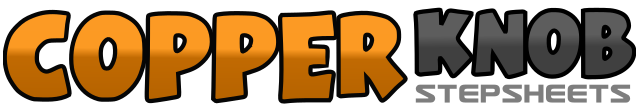 .......Count:48Wall:4Level:Intermediate / Advanced.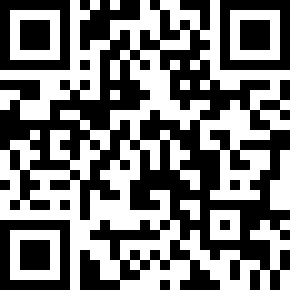 Choreographer:Rachael McEnaney (USA) - December 2013Rachael McEnaney (USA) - December 2013Rachael McEnaney (USA) - December 2013Rachael McEnaney (USA) - December 2013Rachael McEnaney (USA) - December 2013.Music:NY2LA - Press PlayNY2LA - Press PlayNY2LA - Press PlayNY2LA - Press PlayNY2LA - Press Play........1 & 2Step right foot forward as you bend right knee (almost like a press) (1), twist right heel to right (pushing into right foot)(&), twist right heel back to place (weight ends on left)(2) 12.003 & 4Step back right (3), step left next to right (&), step forward right (4) 12.005 6 7 8Step forward left (5), pivot ½ turn right (6), make ½ turn right stepping back on left (7), make ¼ turn right stepping right to right side (8) 3.001 2 & 3Cross left over right (1), step back right (2), step left to left side (&), cross right over left (3) 3.004 5Make ¼ turn right stepping as you step back on left and sweep right (4), step back on right as you sweep left (5) 6.006 7 & 8Step back on left as you sweep right (6), cross right behind left (7), step left next to right (&), step right to right side (8) 6.001Point left toe crossed behind right (style: as you point left behind take both hands to right side & look to right) 6.002 3 & 4Step left to left side (2), cross right behind left (3), step left to left side (&), cross right over left (4) 6.005 6Make ¼ turn left stepping forward left and sweep/swing right leg out to make another ¼ turn left (5), cross right over left (6) 12.007 & 8Rock left to left side (7), recover weight right (&), cross left over right (8) 12.001 2Press ball of right to right side (style: lift right shoulder up) (1), recover weight left (drop shoulder) (2) 12.003 & 4Cross right behind left (3), step left to left side (&), cross right over left (4) 12.005 6Step left to left side as you turn hip & upper body left (5), step right out to right side as you turn hip & upper body right (6) 12.007 8 1Make ¼ turn left stepping forward left (7), make ½ turn left stepping back right (8), make ¼ turn left taking big step to left side 12.002 & 3 4Hold (slide right towards left) (2), step in place on ball of right (&), cross left over right (3), make ¼ turn right stepping forward right (4) 3.005 6Make ¼ turn right touching left to left side and pushing hip left (5), make ¼ turn right stepping back left (6) 9.007 8Make ¼ turn right touching right to right side and pushing hip right (7), step right to right side (8) 12.001 2Cross left over right (1), step right to right side (2), 12.003 & 4Cross left behind right (3), make ¼ turn left stepping right next to left (&), step forward left (4) 9.005 6Step forward right (5), pivot ½ turn left (6), 3.007 8Make ¼ turn left touching right to right side (7), make ¼ turn left touching right to side (8) 9.00